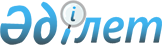 О внесении изменений в решение 10 сессии районного маслихата от 14 декабря 2012 года N 10/89 "О районном бюджете на 2013-2015 годы"Решение Шетского районного маслихата Карагандинской области от 27 сентября 2013 года N 17/153. Зарегистрировано Департаментом юстиции Карагандинской области 21 октября 2013 года N 2404

      В соответствии с Бюджетным кодексом Республики Казахстан от 4 декабря 2008 года, Законом Республики Казахстан "О местном государственном управлении и самоуправлении в Республике Казахстан" от 23 января 2001 года районный маслихат РЕШИЛ:



      1. Внести изменение в решение 10 сессии районного маслихата от 14 декабря 2012 года № 10/89 "О районном бюджете на 2013-2015 годы" (зарегистрировано в Реестре государственной регистрации нормативных правовых актов за № 2098, опубликовано в газете "Шет Шұғыласы" от 17 января 2013 года № 03 (10.416)), внесены изменения решением районного маслихата от 19 марта 2013 года № 11/109 "О внесении изменений в решение 10 сессии районного маслихата от 14 декабря 2012 года № 10/89 "О районном бюджете на 2013-2015 годы" (зарегистрировано в Реестре государственной регистрации нормативных правовых актов за № 2302, опубликовано в газете "Шет Шұғыласы" от 25 апреля 2013 года № 17 (10.430)), внесены изменения решением районного маслихата от 4 июля 2013 года № 15/141 "О внесении изменений в решение 10 сессии районного маслихата от 14 декабря 2012 года № 10/89 "О районном бюджете на 2013-2015 годы" (зарегистрировано в Реестре государственной регистрации нормативных правовых актов за № 2376, опубликовано в газете "Шет Шұғыласы" от 8 августа 2013 года № 32 (10.445)), следующие изменения:



      1) в пункте 1:

      в подпункте 1):

      цифры "4195935" заменить цифрами "4253175";

      цифры "1412075" заменить цифрами "1449575";

      цифры "45198" заменить цифрами "65198";

      цифры "2735735" заменить цифрами "2735475";

      в пункте 2):

      цифры "4257538" заменить цифрами "4314778";



      2) в пункте 6:

      цифры "71210" заменить цифрами "6398";



      3) приложение 1 к указанному решению изложить в новой редакции согласно приложению к настоящему решению.



      2. Настоящее решение вводится в действие с 1 января 2013 года.      Председатель сессии                        Р. Шакиржанова      Секретарь районного маслихата              А. Смагулулы

Приложение

к решению 17 сессии

районного маслихата

от 27 сентября 2013 года № 17/153Приложение 1

к решению 10 сессии

районного маслихата

от 14 декабря 2012 года № 10/89 

Районный бюджет на 2013 год
					© 2012. РГП на ПХВ «Институт законодательства и правовой информации Республики Казахстан» Министерства юстиции Республики Казахстан
				КатегорияКатегорияКатегорияКатегорияСумма (тысяч тенге)КлассКлассКлассСумма (тысяч тенге)ПодклассПодклассСумма (тысяч тенге)НаименованиеСумма (тысяч тенге)123451. Доходы42531751Налоговые поступления144957501Подоходный налог2427752Индивидуальный подоходный налог24277503Социальный налог2804791Социальный налог28047904Налоги на собственность8769511Налоги на имущество8369133Земельный налог46834Налог на транспортные средства308095Единый земельный налог454605Внутренние налоги на товары, работы и услуги442132Акцизы30263Поступления за использование природных и других ресурсов351674Сборы за ведение предпринимательской и профессиональной деятельности60145Налог на игорный бизнес608Обязательные платежи, взимаемые за совершение юридически значимых действий и (или) выдачу документов уполномоченными на то государственными органами или должностными лицами51571Государственная пошлина51572Неналоговые поступления6519801Доходы от государственной собственности9915Доходы от аренды имущества, находящегося в государственной собственности99106Прочие неналоговые поступления642071Прочие неналоговые поступления642073Поступления от продажи основного капитала292703Продажа земли и нематериальных активов29271Продажа земли29274Поступления трансфертов273547502Трансферты из вышестоящих органов государственного управления27354752Трансферты из областного бюджета2735475Функциональная группаФункциональная группаФункциональная группаФункциональная группаФункциональная группаСумма (тысяч тенге)Функциональная подгруппаФункциональная подгруппаФункциональная подгруппаФункциональная подгруппаСумма (тысяч тенге)Администратор бюджетных программАдминистратор бюджетных программАдминистратор бюджетных программСумма (тысяч тенге)ПрограммаПрограммаСумма (тысяч тенге)НаименованиеСумма (тысяч тенге)123456II. Затраты431477801Государственные услуги общего характера4789481Представительные, исполнительные и другие органы, выполняющие общие функции государственного управления435933112Аппарат маслихата района (города областного значения)21914001Услуги по обеспечению деятельности маслихата района (города областного значения)18399003Капитальные расходы государственного органа3515122Аппарат акима района (города областного значения)75779001Услуги по обеспечению деятельности акима района (города областного значения)69878003Капитальные расходы государственного органа1900106Проведение мероприятий за счет чрезвычайного резерва местного исполнительного органа для ликвидации чрезвычайных ситуаций природного и техногенного характера4000115Выполнение обязательств местных исполнительных органов по решениям судов за счет средств резерва местного исполнительного органа1123Аппарат акима района в городе, города районного значения, поселка, села, сельского округа338240001Услуги по обеспечению деятельности акима района в городе, города районного значения, поселка, села, сельского округа272160022Капитальные расходы государственного органа25678106Проведение мероприятий за счет чрезвычайного резерва местного исполнительного органа для ликвидации чрезвычайных ситуаций природного и техногенного характера404022Финансовая деятельность3872459Отдел экономики и финансов района (города областного значения)3872003Проведение оценки имущества в целях налогообложения1074011Учет, хранение, оценка и реализация имущества, поступившего в коммунальную собственность1498028Приобретение имущества в коммунальную собственность13009Прочие государственные услуги общего характера39143459Отдел экономики и финансов района (города областного значения)39143001Услуги по реализации государственной политики в области формирования и развития экономической политики, государственного планирования, исполнения бюджета и управления коммунальной собственностью района (города областного значения)36543015Капитальные расходы государственного органа260002Оборона60821Военные нужды6082122Аппарат акима района (города областного значения)6082005Мероприятия в рамках исполнения всеобщей воинской обязанности608203Общественный порядок, безопасность, правовая, судебная, уголовно-исполнительная деятельность3509Прочие услуги в области общественного порядка и безопасности350458Отдел жилищно-коммунального хозяйства, пассажирского транспорта и автомобильных дорог района (города областного значения)350021Обеспечение безопасности дорожного движения в населенных пунктах35004Образование26620831Дошкольное воспитание и обучение164421471Отдел образования, физической культуры и спорта района (города областного значения)164421003Обеспечение деятельности организаций дошкольного воспитания и обучения136754040Реализация государственного образовательного заказа в дошкольных организациях образования276672Начальное, основное среднее и общее среднее образование2372136123Аппарат акима района в городе, города районного значения, поселка, села, сельского округа5153005Организация бесплатного подвоза учащихся до школы и обратно в аульной (сельской) местности5153471Отдел образования, физической культуры и спорта района (города областного значения)2366983004Общеобразовательное обучение2323695005Дополнительное образование для детей и юношества432884Техническое и профессиональное, послесреднее образование28625471Отдел образования, физической культуры и спорта района (города областного значения)28625007Организация профессионального обучения286259Прочие услуги в области образования96901471Отдел образования, физической культуры и спорта района (города областного значения)96101009Приобретение и доставка учебников, учебно-методических комплексов для государственных учреждений образования района (города областного значения)16339020Ежемесячные выплаты денежных средств опекунам (попечителям) на содержание ребенка-сироты (детей-сирот), и ребенка (детей), оставшегося без попечения родителей14254067Капитальные расходы подведомственных государственных учреждений и организаций65508472Отдел строительства, архитектуры и градостроительства района (города областного значения)800037Строительство и реконструкция объектов образования80005Здравоохранение4809Прочие услуги в области здравоохранения480123Аппарат акима района в городе, города районного значения, поселка, села, сельского округа480002Организация в экстренных случаях доставки тяжелобольных людей до ближайшей организации здравоохранения, оказывающей врачебную помощь48006Социальная помощь и социальное обеспечение1255772Социальная помощь102295123Аппарат акима района в городе, города районного значения, поселка, села, сельского округа12798003Оказание социальной помощи нуждающимся гражданам на дому12798451Отдел занятости и социальных программ района (города областного значения)89497002Программа занятости23451004Оказание социальной помощи на приобретение топлива специалистам здравоохранения, образования, социального обеспечения, культуры, спорта и ветеринарии в сельской местности в соответствии с законодательством Республики Казахстан8137005Государственная адресная социальная помощь17426006Оказание жилищной помощи1308007Социальная помощь отдельным категориям нуждающихся граждан по решениям местных представительных органов12689010Материальное обеспечение детей-инвалидов, воспитывающихся и обучающихся на дому192016Государственные пособия на детей до 18 лет19599017Обеспечение нуждающихся инвалидов обязательными гигиеническими средствами и предоставление услуг специалистами жестового языка, индивидуальными помощниками в соответствии с индивидуальной программой реабилитации инвалида6695023Обеспечение деятельности центров занятости населения103639Прочие услуги в области социальной помощи и социального обеспечения23282451Отдел занятости и социальных программ района (города областного значения)23282001Услуги по реализации государственной политики на местном уровне в области обеспечения занятости и реализации социальных программ для населения21532011Оплата услуг по зачислению, выплате и доставке пособий и других социальных выплат1500021Капитальные расходы государственного органа25007Жилищно-коммунальное хозяйство3675731Жилищное хозяйство99811455Отдел культуры и развития языков района (города областного значения)623024Ремонт объектов в рамках развития городов и сельских населенных пунктов по Дорожной карте занятости 2020623458Отдел жилищно-коммунального хозяйства, пассажирского транспорта и автомобильных дорог района (города областного значения)8726004Обеспечение жильем отдельных категорий граждан3000041Ремонт и благоустройство объектов в рамках развития городов и сельских населенных пунктов по Дорожной карте занятости 20205726472Отдел строительства, архитектуры и градостроительства района (города областного значения)84627003Проектирование, строительство и (или) приобретение жилья коммунального жилищного фонда69622004Проектирование, развитие, обустройство и (или) приобретение инженерно-коммуникационной инфраструктуры15005479Отдел жилищной инспекции района (города областного значения)5835001Услуги по реализации государственной политики на местном уровне в области жилищного фонда5335005Капитальные расходы государственного органа5002Коммунальное хозяйство153355123Аппарат акима района в городе, города районного значения, поселка, села, сельского округа18203014Организация водоснабжения населенных пунктов18203472Отдел строительства, архитектуры и градостроительства района (города областного значения)135152006Развитие системы водоснабжения и водоотведения1351523Благоустройство населенных пунктов114407123Аппарат акима района в городе, города районного значения, поселка, села, сельского округа114407008Освещение улиц населенных пунктов35931009Обеспечение санитарии населенных пунктов10042010Содержание мест захоронений и погребение безродных170011Благоустройство и озеленение населенных пунктов6826408Культура, спорт, туризм и информационное пространство3079721Деятельность в области культуры195645123Аппарат акима района в городе, города районного значения, поселка, села, сельского округа1194006Поддержка культурно-досуговой работы на местном уровне1194455Отдел культуры и развития языков района (города областного значения)194451003Поддержка культурно-досуговой работы1944512Спорт7699471Отдел образования, физической культуры и спорта района (города областного значения)7699013Развитие массового спорта и национальных видов спорта2493014Проведение спортивных соревнований на районном (города областного значения) уровне2399015Подготовка и участие членов сборных команд района (города областного значения) по различным видам спорта на областных спортивных соревнованиях28073Информационное пространство79204455Отдел культуры и развития языков района (города областного значения)65493006Функционирование районных (городских) библиотек65493456Отдел внутренней политики района (города областного значения)13711002Услуги по проведению государственной информационной политики через газеты и журналы11911005Услуги по проведению государственной информационной политики через телерадиовещание18009Прочие услуги по организации культуры, спорта, туризма и информационного пространства25424455Отдел культуры и развития языков района (города областного значения)9273001Услуги по реализации государственной политики на местном уровне в области развития языков и культуры9273456Отдел внутренней политики района (города областного значения)16151001Услуги по реализации государственной политики на местном уровне в области информации, укрепления государственности и формирования социального оптимизма граждан13101003Реализация мероприятий в сфере молодежной политики2900006Капитальные расходы государственного органа15009Топливно-энергетический комплекс и недропользование523499Прочие услуги в области топливно-энергетического комплекса и недропользования52349458Отдел жилищно-коммунального хозяйства, пассажирского транспорта и автомобильных дорог района (города областного значения)649019Развитие теплоэнергетической системы649472Отдел строительства, архитектуры и градостроительства района (города областного значения)51700009Развитие теплоэнергетической системы5170010Сельское, водное, лесное, рыбное хозяйство, особо охраняемые природные территории, охрана окружающей среды и животного мира, земельные отношения1440881Сельское хозяйство27276459Отдел экономики и финансов района (города областного значения)11325099Реализация мер по оказанию социальной поддержки специалистов11325474Отдел сельского хозяйства и ветеринарии района (города областного значения)15951001Услуги по реализации государственной политики на местном уровне в сфере сельского хозяйства и ветеринарии13738003Капитальные расходы государственного органа135007Организация отлова и уничтожения бродячих собак и кошек1078012Проведение мероприятий по идентификации сельскохозяйственных животных10006Земельные отношения15116463Отдел земельных отношений района (города областного значения)15116001Услуги по реализации государственной политики в области регулирования земельных отношений на территории района (города областного значения)13416007Капитальные расходы государственного органа2009Прочие услуги в области сельского, водного, лесного, рыбного хозяйства, охраны окружающей среды и земельных отношений101696474Отдел сельского хозяйства и ветеринарии района (города областного значения)101696013Проведение противоэпизоотических мероприятий10169611Промышленность, архитектурная, градостроительная и строительная деятельность116322Архитектурная, градостроительная и строительная деятельность11632472Отдел строительства, архитектуры и градостроительства района (города областного значения)11632001Услуги по реализации государственной политики в области строительства, архитектуры и градостроительства на местном уровне11465015Капитальные расходы государственного органа165115Выполнение обязательств местных исполнительных органов по решениям судов за счет средств резерва местного исполнительного органа212Транспорт и коммуникации507331Автомобильный транспорт45955123Аппарат акима района в городе, города районного значения, поселка, села, сельского округа32655013Обеспечение функционирования автомобильных дорог в городах районного значения, поселках, аулах (селах), аульных (сельских) округах32655458Отдел жилищно-коммунального хозяйства, пассажирского транспорта и автомобильных дорог района (города областного значения)13300023Обеспечение функционирования автомобильных дорог133009Прочие услуги в сфере транспорта и коммуникаций4778458Отдел жилищно-коммунального хозяйства, пассажирского транспорта и автомобильных дорог района (города областного значения)4778037Субсидирование пассажирских перевозок по социально значимым городским (сельским), пригородным и внутрирайонным сообщениям477813Прочие1068993Поддержка предпринимательской деятельности и защита конкуренции12079469Отдел предпринимательства района (города областного значения)12079001Услуги по реализации государственной политики на местном уровне в области развития предпринимательства и промышленности11949004Капитальные расходы государственного органа1309Прочие94820459Отдел экономики и финансов района (города областного значения)6398012Резерв местного исполнительного органа района (города областного значения)6398458Отдел жилищно-коммунального хозяйства, пассажирского транспорта и автомобильных дорог района (города областного значения)63340001Услуги по реализации государственной политики на местном уровне в области жилищно-коммунального хозяйства, пассажирского транспорта и автомобильных дорог12106013Капитальные расходы государственного органа150040Реализация мер по содействию экономическому развитию регионов в рамках Программы "Развитие регионов"35518115Выполнение обязательств местных исполнительных органов по решениям судов за счет средств резерва местного исполнительного органа15566471Отдел образования, физической культуры и спорта района (города областного значения)25082001Услуги по обеспечению деятельности отдела образования, физической культуры и спорта14376115Выполнение обязательств местных исполнительных органов по решениям судов за счет средств резерва местного исполнительного органа1070615Трансферты121Трансферты12459Отдел экономики и финансов района (города областного значения)12006Возврат неиспользованных (недоиспользованных) целевых трансфертов1216Погашение займов78351Погашение займов7835459Отдел экономики и финансов района (города областного значения)7835005Погашение долга местного исполнительного органа перед вышестоящим бюджетом7835III. Чистое бюджетное кредитование70106Бюджетные кредиты7010610Сельское, водное, лесное, рыбное хозяйство, особо охраняемые природные территории, охрана окружающей среды и животного мира, земельные отношения701061Сельское хозяйство70106459Отдел экономики и финансов района (города областного значения)70106018Бюджетные кредиты для реализации мер социальной поддержки специалистов70106КатегорияКатегорияКатегорияКатегорияСумма (тысяч тенге)КлассКлассКлассСумма (тысяч тенге)ПодклассПодклассСумма (тысяч тенге)НаименованиеСумма (тысяч тенге)123455Погашение бюджетных кредитов783501Погашение бюджетных кредитов78351Погашение бюджетных кредитов, выданных из государственного бюджета7835Функциональная группаФункциональная группаФункциональная группаФункциональная группаФункциональная группаСумма (тысяч тенге)Функциональная подгруппаФункциональная подгруппаФункциональная подгруппаФункциональная подгруппаСумма (тысяч тенге)Администратор бюджетных программАдминистратор бюджетных программАдминистратор бюджетных программСумма (тысяч тенге)ПрограммаПрограммаСумма (тысяч тенге)НаименованиеСумма (тысяч тенге)123456IV. Сальдо по операциям с финансовыми активами10000Приобретение финансовых активов1000013Прочие100009Прочие10000458Отдел жилищно-коммунального хозяйства, пассажирского транспорта и автомобильных дорог района (города областного значения)10000065Формирование или увеличение уставного капитала юридических лиц10000КатегорияКатегорияКатегорияКатегорияСумма (тысяч тенге)КлассКлассКлассСумма (тысяч тенге)ПодклассПодклассСумма (тысяч тенге)НаименованиеСумма (тысяч тенге)12345Поступления от продажи финансовых активов государства10000Функциональная группаФункциональная группаФункциональная группаФункциональная группаФункциональная группаСумма (тысяч тенге)Функциональная подгруппаФункциональная подгруппаФункциональная подгруппаФункциональная подгруппаСумма (тысяч тенге)Администратор бюджетных программАдминистратор бюджетных программАдминистратор бюджетных программСумма (тысяч тенге)ПрограммаПрограммаСумма (тысяч тенге)НаименованиеСумма (тысяч тенге)123456V. Дефицит (профицит) бюджета-62271VI. Финансирование дефицита (использование профицита) бюджета62271